Přijaté dotace V rámci Programu obnovy venkova Jihočeského kraje v roce 2021 byla obci Srnín poskytnuty dotace na tyto akce:„Zpevnění ploch v areálu na Vršku“. Celkové investiční náklady na realizaci akce činily 459 074 Kč včetně DPH, dotace od Jihočeského kraje byla ve výši 200 000,- Kč.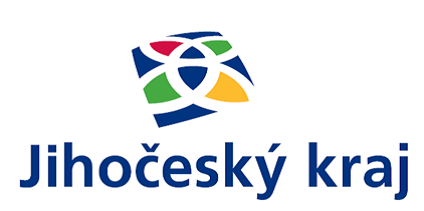 